Prilozi uz zahtjev:preslika Izvoda iz sudskog registra/Obrtnicu/Rješenje o upisu u Upisnik poljoprivrednih gospodarstava,presliku računa ovlaštene projektantske tvrtke za izvršenu izradu glavnog i/ili izvedbenog projekta gospodarske građevine za dobivanje potvrdnice s dokazom o izvršenom plaćanju,presliku građevinske dozvole ili drugog odgovarajućeg akta.Podnositelj zahtjeva, popunjavanjem i potpisivanjem ovog obrasca daje izričitu privolu za prikupljanje i obrađivanje osobnih podataka navedenih u obrascu, u svrhu odobrenja financiranja/sufinanciranja  projekta od strane Koprivničko-križevačke županije, kao voditelja obrade osobnih podataka, te daje izričitu privolu da Koprivničko-križevačka županija ustupi na obradu osobne podatke iz ovog obrasca nadležnom ministarstvu, institucijama i Jedinicama lokalne samouprave koje vrše kontrolu, sve sukladno članku 7. Zakona o zaštiti osobnih podataka (''Narodne novine'', br. 103/03., 118/06., 41/08., 130/11. i 106/12.).Mjesto i datum:						Potpis i pečat:KOPRIVNIČKO-KRIŽEVAČKA ŽUPANIJAUpravni odjel za gospodarstvo, komunalne djelatnosti i poljoprivreduKOPRIVNIČKO-KRIŽEVAČKA ŽUPANIJAUpravni odjel za gospodarstvo, komunalne djelatnosti i poljoprivreduOBRAZACT 100004/19ZAHTJEV – POTICANJE IZGRADNJE GOSPODARSKIH GRAĐEVINA SUFINANCIRANJEM GLAVNIH GRAĐEVINSKIH PROJEKATA JAVNOG I PRIVATNOG SEKTORAZAHTJEV – POTICANJE IZGRADNJE GOSPODARSKIH GRAĐEVINA SUFINANCIRANJEM GLAVNIH GRAĐEVINSKIH PROJEKATA JAVNOG I PRIVATNOG SEKTORAPODACI O PODNOSITELJU ZAHTJEVAPODACI O PODNOSITELJU ZAHTJEVANAZIV PODNOSITELJA ZAHTJEVANAZIV PODNOSITELJA ZAHTJEVAADRESAADRESAOIBOIBMIBPGMIBPGKONTAKT OSOBAKONTAKT OSOBAtel./mob.tel./mob.e-maile-mailPOSLOVNA BANKAPOSLOVNA BANKAIBANIBANBroj računa / izvedbene situacijeIzdavatelj računaIznos računa bez PDV-aUkupni iznos računaSVEUKUPNOSVEUKUPNO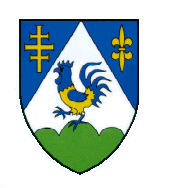 